1908- 2018: 110 años de Escuela Pública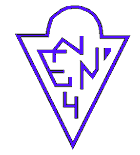 Investigación LiterariaCURSO: 5to 4ta    .Profesora Teresa De Vita de Savarino2019FUNDAMENTACIÓN La investigación literaria se centra en el análisis de textos literarios, la escritura de textos de estudio que puedan colaborar en la construcción de interpretaciones sobre lo leído y en su socialización ante distintos auditorios en la escuela o en otros espacios de comunicación académica. Se propone como continuidad y profundización del eje “Prácticas del lenguaje en contextos de estudio” de la formación general de Lengua y Literatura, haciendo mayor énfasis en que los estudiantes aprendan a enfrentarse a problemas de lectura y a generar interrogantes inherentes a los textos literarios. Estos interrogantes están relacionados con conocimientos sobre el género, la lógica de la construcción de las obras, el estilo del autor o la época, las relaciones con otras obras y con el contexto histórico político y las condiciones de edición, publicación y circulación de los textos. Las prácticas de lectura, escritura y oralidad y las temáticas de este eje encontrarían en el seminario el formato más adecuado para su especificación en un espacio curricular, pues se trata del planteo conjunto de interrogantes a partir de recorridos de lectura, la búsqueda de bibliografía teórica acerca de los temas que se plantean, la construcción de categorías de análisis a partir de la teoría, la producción de textos sobre lo leído para reelaborar las ideas y la discusión de las distintas perspectivas de análisis alcanzadas en diversas situaciones de intercambio oral y escrito. Se espera que, en el marco de investigaciones y proyectos de producción, los jóvenes logren desarrollar saberes relacionados con la edición de sus textos (revisión, rescritura y puesta en página) en soportes impresos y digitales.OBJETIVOS  - Reflexionar acerca de la producción literaria de los distintos autores y sus contextos de producción en relación con las distintas corrientes artísticas, movimientos literarios y hechos históricos relacionados con la obra.- Reflexionar acerca de los textos teóricos y literarios leídos, producir textos propios y diversos, y reflexionar acerca de los mismos.- Lograr que el alumno sea capaz de organizar su propia investigación y plasmarla en distintos formatos académicos.- Que el alumno pueda fundamentar sus opiniones, apoyándose o refutando, las posiciones de cada uno de los autores vistos durante el año escolar.Contenidos procedimentales:-  Comprensión de textos orales y escritos.- Análisis literario y crítico de las obras.- Análisis de la situación de comunicación, del contenido, de la organización y de la expresión de textos de carácter expositivo y persuasivo y pertenecientes a la diversidad de géneros vistos. - Producción oral y escrita de textos en diferentes formatos: informe, ensayo, reseña, monografía, etc. - Elaboración de resúmenes del contenido de textos expositivos y argumentativos que integran el aparato crítico de la asignatura.- Aplicación de técnicas de planificación de textos expositivos, persuasivos, críticos y de carácter periodístico.Contenidos actitudinales:- Respeto por las opiniones ajenas. - Valoración crítica de los textos críticos leídos y su relación con los textos propios escritos. - Interés por la lectura de textos literarios, desarrollando criterios propios de selección y valoración. - Valoración de la lengua oral y escrita como instrumento para satisfacer las necesidades de comunicación y adquisición de nuevos aprendizajes. - Actitud crítica ante los usos lingüísticos que contengan los distintos textos estudiados y reflexión sobre los propios usos del lenguaje.- Respeto por los códigos de los diferentes lenguajes no verbales y de las normas que regulan su uso. - Valoración de la lengua y su gramática como parte de nuestro patrimonio cultural.- Trabajo en clase, responsable, colaborativo, crítico.-Desempeño eficiente en las distintas instancias del taller: tanto en la producción como en la comprensión de los distintos textos.Contenidos Conceptuales:- Análisis de distintos textos teóricos y literarios. Aplicación de la teoría literaria a los distintos textos leídos en forma pertinente. - Lectura y análisis del contenido, de la estructura y de la forma de expresión de diferentes textos de la tradición literaria. - Redacción de textos de intención literaria y de contenido crítico, buscando una forma propia de expresión. - Reconocimiento de las relaciones entre las obras, los autores y el momento histórico en que surgen, en relación con los estilos y construcción en la escritura. - Análisis y producción de mensajes y textos propios, escritos y orales. Producción de textos académicos y científicos de nivel universitario. Puesta en común y debate sobre los mismos entre compañeros, sumado al criterio de corrección de la docente.ContenidosUNIDAD I. INTRODUCCIÓN. Aparato crítico formal para la asignatura. El análisis literario. Pautas. Conceptos teóricos para el análisis literario: polifonía, intertextualidad, etc.Lecturas de marco teórico: Teoría y Juego del Duende, Conferencia de Federico García Lorca. El duende como pasión e inspiración. Duende versus musa. El arte como artificio de Víctor Shklovski: la extrañificación como procedimiento artístico. El formalismo ruso. El origen de la teoría literaria. La obra de arte en la época de su reproductibilidad técnica, de Walter Benjamin. La vinculación de la obra de arte con el hecho histórico. La técnica del artista, los mecanismos de producción y su relación con los comportamientos sociales que genera la obra.  La escuela de Francfort. La tragedia. El origen de la tragedia. El papel del coro. Características de la representación en el teatro griego y romano. El mito en la Tragedia. El teatro durante el Barroco. El teatro contemporáneo. El texto teatral en la actualidad. La cuarta pared.Lectura comparada de dos obras teatrales: Antígona (de Sófocles) y Antígona Vélez (de Leopoldo Marechal).La escritura académica. Diversos formatos. Informe, ensayo, monografía. Pautas. Convenciones.Lecturas para la investigación: -Diccionario de Mitología de Pierre Grimal.- El mito del eterno retorno de Mircea Eliade.UNIDAD II. El Formalismo ruso. La literariedad. El arte como recurso. La dominante: el componente central de una obra de arte para Roman Jakobson.La escuela de Bajtin. El enfoque de la lingüística de Saussure: la herencia de los neogramáticos. El lenguaje y su proyección a la crítica literaria. Los aportes de Valentín Voloshinov: el signo ideológico. El cuento y la novela. La evolución de los géneros a través de la historia literaria. El microcuento. El estilo del autor y sus particularidades. El lector como sujeto activo, partícipe protagonista en la lectura. El trabajo del crítico.Lectura y análisis de cuentos y microcuentos de distintos autores, aplicando los contenidos teóricos vistos: selección de cuentos de Cortázar y Borges, análisis literario de La casa inundada de Felisberto Hernández. Lectura completa de la novela Rayuela, de Julio Cortázar.UNIDAD III. El trabajo de Vladimir Propp. La morfología del cuento. Análisis estructural.El Círculo Lingüístico de Praga como continuidad del Formalismo Ruso. El trabajo de Tzvetan Todorov. Su aporte al análisis de textos de género fantástico. Lectura: Introducción a la Literatura Fantástica, de Tzvetan Todorov.Lectura y análisis de cuentos y microcuentos de distintos autores, aplicando los contenidos teóricos vistos: La sueñera, de Ana María Shua, selección de cuentos de Cortázar y Borges,UNIDAD IV. Sobre la poética. Julia Kristeva y la intertextualidad. Su reformulación de las ideas de Bajtin. El abordaje semiótico de la poética. El texto poético: estructura, recursos retóricos / estilísticos en función del embellecimiento del mensaje poético. El feminismo en la poesía y en el arteLectura y análisis de poemas de distintas épocas, corrientes literarias y autores. Creación de poemas propios / taller de canciones.BIBLIOGRAFÍA: UNIDAD I:Schklovski, Víctor. El arte como artificio.Benjamin, Walter. La técnica del Crítico en trece tesis.Benjamin, Walter. La obra de arte en la época de su reproductibilidad técnica.Grimal, Pierre. Diccionario de Mitología Griega y Romana. Paidós, Madrid, 2010.Eliade, Mircea. El mito del eterno retorno. Madrid, Alianza, 2011.Sófocles. Antígona. Buenos Aires, Colihue, 2008.Marechal, Leopoldo. Antígona Vélez. Buenos Aires, Colihue, 1982.	UNIDAD II.                      Felisberto Hernández. La casa inundada. https://ciudadseva.com/texto/la-casa-inundada/Cortázar, Julio. Rayuela. Edición a elección del alumno. Jakobson, Roman. La dominante.Bajtin, Mijail El locutor en la novela. (En Estética y Teoría de la Novela, Capítulo IV).Voloshinov, Valentín. El signo ideológico. Resumen disponible en http://resumenes-comunicacion-uba.blogspot.com/2014/03/voloshinov-el-signo-ideologico-y-la.htmlErlich, Víctor. El formalismo ruso. (Capítulos X y XI).Mignolo, Walter. Teoría del texto e interpretación de textos.Unidad III.Todorov, Tzvetan. Introducción a la Literatura Fantástica (Cap. 2, 3 y 5). EBA (Ediciones Buenos Aires S.A.).Tinianov, Yuri. El hecho literario. Shua, Ana María. La sueñera. Buenos Aires, Planeta, 2020.Shua, Ana María. Todos los Universos Posibles. Buenos Aires, Emecé, 2017.Borges, Jorge Luis.  Ficciones. Buenos Aires, Sudamericana, 2016.Borges, Jorge Luis. El Aleph. Buenos Aires, Debolsillo, 2011.Dolina, Alejandro. El libro del fantasma. Buenos Aires, Colihue, 2003.Cortázar, Julio. Final del Juego. Buenos Aires, Punto de Lectura, 2012.Cortázar, Julio. Casa tomada y otros cuentos. Buenos Aires, Alfaguara, 2005.UNIDAD IV. Kristeva, Julia. El sujeto en cuestión: el lenguaje poético.Kristeva, Julia. Ideología del discurso sobre la literatura.Selección de poesías. Lectura de poemas de autores varios, a elección de los alumnosCRITERIOS DE EVALUACIÓN: 				- Trabajos escritos y orales (según pautará la docente a lo largo del ciclo lectivo), de investigación crítica de las obras literarias vistas. Exposición / defensa oral de los trabajos realizados ante sus compañeros. Estos últimos se encargarán de hacer preguntas pertinentes respecto a la investigación del compañero.Para las mesas de examen:                                           - Aplicación de los contenidos de crítica literaria del programa al análisis de las obras leídas.                      Tanto para alumnos/as regulares como libres, se recomienda preparar un trabajo monográfico sobre alguna de las obras del programa, que sirva como puerta de entrada al examen oral. El trabajo (tema a elección) deberá ser defendido por el alumno/a. Deberá incluir análisis literario crítico de la obra elegida. Se recomienda a los alumnos regulares la lectura de los textos críticos de Shklovski, Benjamin y Todorov, vistos durante el año lectivo, haciendo hincapié en su relación con los textos literarios vistos. Sugiero comenzar repasando la lectura comparativa de las dos tragedias vistas (Sófocles y Marechal), repasar los contenidos de teatro vistos (estructura del texto teatral / actos-cuadros-escenas y didascalias/acotaciones escénicas), el origen y la historia del teatro. Luego releer los cuentos de Shua, Borges, Cortázar, Felisberto Hernández y Dolina vistos en el año lectivo. Sería ideal que aportaran la lectura crítica de una novela en forma completa. De no tener a mano Rayuela, elijan otra para rendir el examen, a su elección.Para los alumnos libres: tanto en la instancia escrita como oral, se realizarán al alumno/a diferentes preguntas sobre los contenidos literarios y de crítica literaria pautados.Profesora Teresa De Vita de Savarino